Evaluación Unidad V – Arquitectura de procesadoresIntroducción:Desarrollo: Conclusión:Fecha:Nombre:Carrera:Agrega una breve explicación de lo que define las arquitecturas de computadoras y lo que especifica:Elabora un mapa conceptual acerca del análisis los tipos de arquitecturas modernas de microprocesadores utilizados en circuitos integrados (CISC, RISC, VLIW, EPIC), así como arquitecturas para el procesamiento multimedia y digital de señales DSP y agrégalo en el siguiente recuadro:Explica el siguiente diagrama de bloques del procesador Pentium, mencionando cuáles son los caminos de instrucciones que muestra, cuál de ellos puede ejecutar todas las instrucciones de números enteros y en coma flotante y cuál puede ejecutar simplemente instrucciones de números enteros e instrucciones en coma flotante FXCH: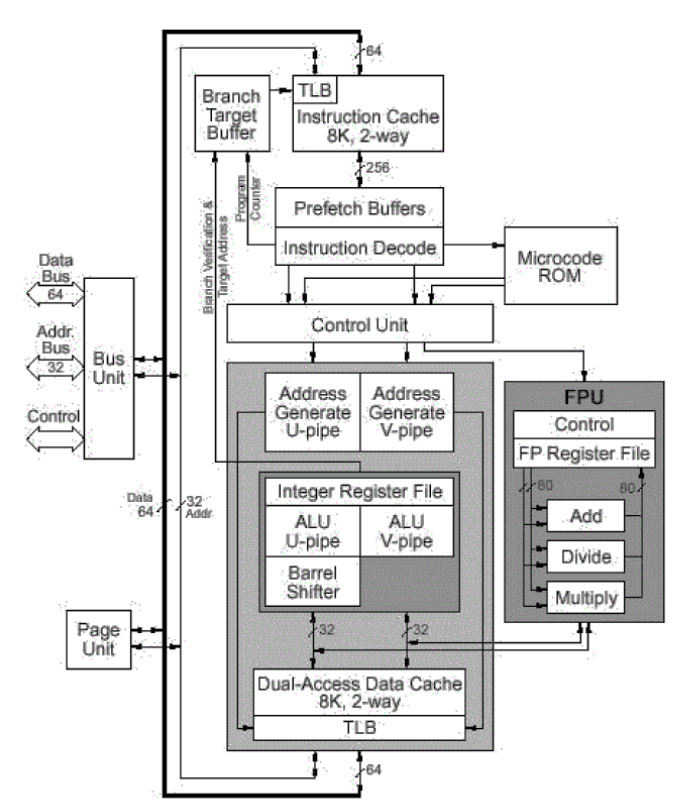 Realiza un cuadro comparativo sobre las características de las arquitecturas de computadoras de RISC y CISC:Realiza una investigación de diez tendencias actuales de microprocesadores y motherboards:Agrega tu conclusión personal sobre lo que aprendiste en la unidad y cómo lo aplicarías este conocimiento cuándo labores como ingeniero en TI: